INDICAÇÃO Nº 3093/2018Sugere ao Poder Executivo Municipal e aos órgãos competentes, reforçar o policiamento e intensificar a ronda da Guarda Municipal no Residencial Furlan. Excelentíssimo Senhor Prefeito Municipal, Nos termos do Art. 108 do Regimento Interno desta Casa de Leis, dirijo-me a Vossa Excelência para sugerir que, por intermédio do Setor competente, sejam reforçados o policiamento e a ronda da Guarda Municipal no Residencial Furlan, neste município.Justificativa:Munícipes e comerciantes procuraram este vereador, cobrando por providencias quanto à possibilidade de reforçar o policiamento e intensificar a ronda da guarda municipal na referido Bairro, haja vista os constantes assaltos locais, causando medo à população e prejuízos, sendo necessárias providências urgentes. Plenário “Dr. Tancredo Neves”, em 03 de maio  2018 .Cláudio Peressim-vereador-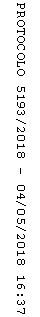 